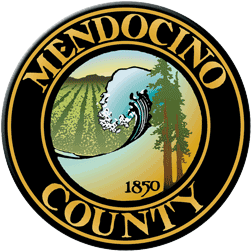 COVID19 Business Specific Health & Safety Form THERAPEUTIC SERVICESNOTE: In order to self-certify compliance at www.mendocinocountybusiness.org, you must read and implement the County of Mendocino-specific guidelines for Campgrounds, RV Parks and Outdoor Recreation issued in the June 12, 2020 Public Health Order. In order to fill out this form and create a health and safety plan for your business, refer to the State of California Guidelines for Therapeutic Services and the County of Mendocino Public Health Order dated June 12, 2020. A health and safety plan is required to operate.Describe the type of signage you will have and locations.We have one entrance door. On it will be a sign of “Face coverings required by clientsand therapists. Please let me know if you need a mask.”In the bathroom will be signage for washing hands properly (based on CDC guidelines).In the treatment room there will be signage stating “This room is disinfected between eachclient”.Describe the PPE you will provide to your employees and clients. We have 2 employees; we are the owners of the business. We will be providing face masks,a clean environment, soaps and paper towels in bathroom, hand sanitizers. We are following theguidelines put out by our bodywork professional organization, Associated Bodywork and MassageProfessionals and the California Massage Therapy Council, both based on the CDC guidelines.Describe your plans for training employees and temporary workers on the use of PPE; disinfection; sanitation and other cleaning techniques.There are only 2 of us. We work at different times, seeing one client at a time, with a 30 minutebreak in between for proper disinfecting and cleaning. We have educated ourselves and each other on the use of PPE, disinfection, sanitation and other cleaning techniques.Describe your plans for protecting your employees' healthWe will be using the appropriate PPE and cleaning techniques during and in between each client session. Describe your plans for protecting the health of clients.We will provide a clean environment, masks, hand sanitizer and a well-equipped bathroom for appropriate hand washing. We will screen each client prior to them coming into the treatment room; checking temperature and their state of health.Describe how you will prevent crowds gathering at your facility.We see only 1 client at a time. They drive in ad we meet them and escort them into the treatmentroom.Describe how you will enforce physical distancing at your facility.Only one client arrives at a time. There is only one client and one therapist present at a time; with a 30-60 minute time in-between clients for disinfecting before the arrival of the next client. Describe the payment methods you will use (contactless is preferred).We ask that the client put their payment on a designated plate. Often clients will have paid in advance online.Your Business Specific Health & Safety Plan will become public record.